MOÇÃO Nº 525/2019Manifesta aplauso a A.C Samb´Ajuda pela iniciativa de promover atividades sociais e culturais na cidade de Santa Bárbara d´Oeste e região.Senhor Presidente,Senhores Vereadores, CONSIDERANDO que; o projeto filantrópico visa através do gênero musical “Samba”, realizar atividades sociais e culturais na cidade de Santa Bárbara d’Oeste e região com o objetivo de ajudar pessoas;                      CONSIDERANDO que; a última edição do evento foi realizada no dia 09 de junho do presente ano na ESTAÇÃO CULTURAL FUNDAÇÃO RIOMI;                       CONSIDERANDO que; o projeto já ajudou até a presente data as seguintes entidades: Casa da Criança e Asilo São Vicente de Paulo ;Por todas as razões aqui expostas, nos termos do Capítulo IV do Título V do Regimento Interno desta Casa de Leis, A CÂMARA MUNICIPAL DE SANTA BÁRBARA D’OESTE, ESTADO DE SÃO PAULO, encaminhando cópia da presente para Avenida dos Bandeirantes, 626, Vila Oliveira - CEP 13453-023 – Santa Bárbara d´Oeste – SP.Plenário “Dr. Tancredo Neves”, em 28 de junho de 2.018.Celso Ávila-vereador-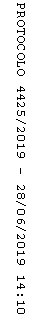 